Załącznik nr 12 d 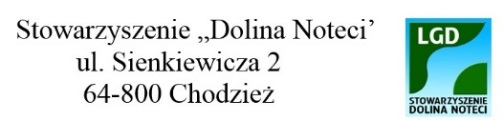 Stowarzyszenie Dolina NoteciKarta merytorycznaOceny operacji według lokalnych kryteriówDziałanie: Projekty Grantowe – wzmocnienie kapitału społecznego –                    koncepcja Smart  VillageMinimalna liczba punktów wymagana do wyboru operacji – 13, co stanowi 30%Maksymalna liczba punktów do zdobycia – 44Kryteria strategiczne (premiujące), brane pod uwagę w przypadku równej ilości punktów: nr 5, nr 9, nr 10Data oceny ………………………………….Czytelny podpis przewodniczącego Rady ……………………………….Cel ogólnyPoprawienie jakości życia i stwarzanie warunków do dalszego harmonijnego rozwoju lokalnej społecznościCel szczegółowyWzmocnienie kapitału społecznegoPrzedsięwzięcieWzmocnienie aktywności i integracji społecznej oraz wspieranie podmiotów działających w tych dziedzinachWskaźnik produktuLiczba opracowanych koncepcji Smart VillageWskaźnik rezultatuLiczba mieszkańców objęta koncepcją Smart VillageNumer wnioskuNumer wnioskuZłożony przezZłożony przezZłożonyW dniuZłożonyO godzinieTytuł operacjiTytuł operacjiLp.Lokalne kryteria wyboru operacjiPrzewidziana ilość punktów za kryteriumPrzyznaję punktów1.Grantobiorca jest członkiem LGDi ma opłaconą składkę członkowską – 5 pktGrantobiorca nie jest członkiem LGD i nie ma opłaconej składki członkowskiej – 0 pktPunktacja przyznawana na podstawie deklaracji członkowskich znajdujących się w LGD.5 lub 02.Wnioskodawca Smart Village zamieszkuje/posiada siedzibę:na obszarze objętym koncepcją SV – 2 pktna obszarze LGD – 1 pktnie spełnia kryterium – 0 pkt Potwierdzeniem jest wydruk z KRS lub dokument stwierdzający miejsce zamieszkania.  Kryterium przyjęto, aby preferować Grantobiorców stanowiących część społeczności lokalnej zamieszkującej obszar objęty strategią.2 lub 1 lub 03.Grantobiorca wziął udział w:Budowie LSR – 2 pktDoradztwie indywidualnym – 2 pktŻadne z powyższych – 0 pktKryterium łączne. Maksymalna ilość punktów do zdobycia: 4. Ilość przyznanych punktów określa się na podstawie list obecności i karty doradztwa. Preferuje się: operacje zgłoszone w trakcie budowy LSR; osoby biorące udział w konsultacjach społecznych dot. budowy LSR; jak również osoby korzystające z doradztwa indywidualnego w trakcie przygotowania wniosku. 4 lub 2 lub 04.Operacja jest realizowana w miejscowości: poniżej 5 000 mieszkańców  - 2 pkt 5000 i powyżej 5000 mieszkańców - 0 pktBadane na podstawie danych GUS  na dzień 31.12.2020 r.Preferuje się operacje realizowane w mniejszych miejscowościach.2 lub 05.Koncepcja Smart Village obejmuje obszar po PGR:TAK - 2 pktNIE - 0 pktBadane na podstawie danych  urzędowych .2 lub 06.Zaplanowano działania informujące o dofinansowaniu ze środków PROW, zgodnie z wytycznymi (zgodnie z Księgą Wizualizacji PROW 2014-2020) :Strona internetowa – 2 pktBrak informacji – 0 pktWynika z opisu we wniosku.2 lub 07.Liczba partnerów związanych z tworzeniem koncepcji:3 i więcej partnerów – 4 pkt2 partnerów – 2 pkt1 partner – 0 pktWynika z opisu we wniosku.4 lub 2 lub 08.Poziom zaangażowania społeczności lokalnej w realizację operacji:Sołtys – 1 pktco najmniej 3 członków Rady sołeckiej – 1 pktco najmniej 1 organizacja pozarządowa – 1 pktco najmniej 10 mieszkańców (z wyłączeniem osób ww. wymienionych) – 2 pktKryterium łączne. Razem punktów można zdobyć – 5. Wynika z opisu we wniosku. Kryterium ma zachęcić do udziału większej liczby osób z różnych środowisk.5 lub 4 lub 3 lub 2 lub 19.Planowany czas stworzenia koncepcji po podpisaniu umowy:do 4 miesięcy – 4 pktdo 6 miesięcy – 2 pktpowyżej 6 miesięcy – 0 pktKryterium rozłączne. Wynika z opisu we wniosku. Czas realizacji liczony jest od dnia podpisania umowy. Preferuje się operacje, które przewidują krótszy czas realizacji, co wiąże się również z ogólną gotowością projektu do wykonania.4 lub 2 lub 010.Wnioskodawca deklaruje opracowanie listy projektów, które składać się będą na realizację koncepcji:TAK – 2 pktNIE – 0 pktWynika z opisu we wniosku.2 lub 011.Koncepcja Smart Village zawiera komponent:cyfrowy – 1 pktśrodowiskowy – 1 pktklimatyczny – 1 pktŻadne z powyższych – 0 pktKryterium łączne. Razem punktów można zdobyć – 3. Wynika z opisu we wniosku. Kryterium ma zachęcić do propagowania cyfryzacji i ochrony środowiska.3 lub 2lub 1 lub 012.Operacja przyczynia się do wzrostu wydarzeń:Kulturalnych – 1 pktEdukacyjnych – 1 pktSportowych – 1 pktŻadne z powyższych – 0 pktKryterium łączne. Razem punktów można zdobyć – 3. Informacja wynika z wniosku. 3 lub 2lub 1 lub 013. Potencjał organizacyjny do opracowania koncepcji Smart Village, tj. doświadczenie, kwalifikacje, zasoby, itp.:- TAK– 2 pkt- NIE – 0 pktWynika z opisu we wniosku.2 lub 014.Możliwość realizacji działań przy założonym czasie i budżecie:- TAK– 2 pkt- NIE – 0 pktWynika z opisu we wniosku - opinia członków Rady. 2 lub 015.Wyczerpujące uzasadnienie potrzeb realizacji projektu:- TAK– 2 pkt- NIE – 0 pktWynika z opisu we wniosku.2 lub 0Suma przyznanych punktów